Appendix D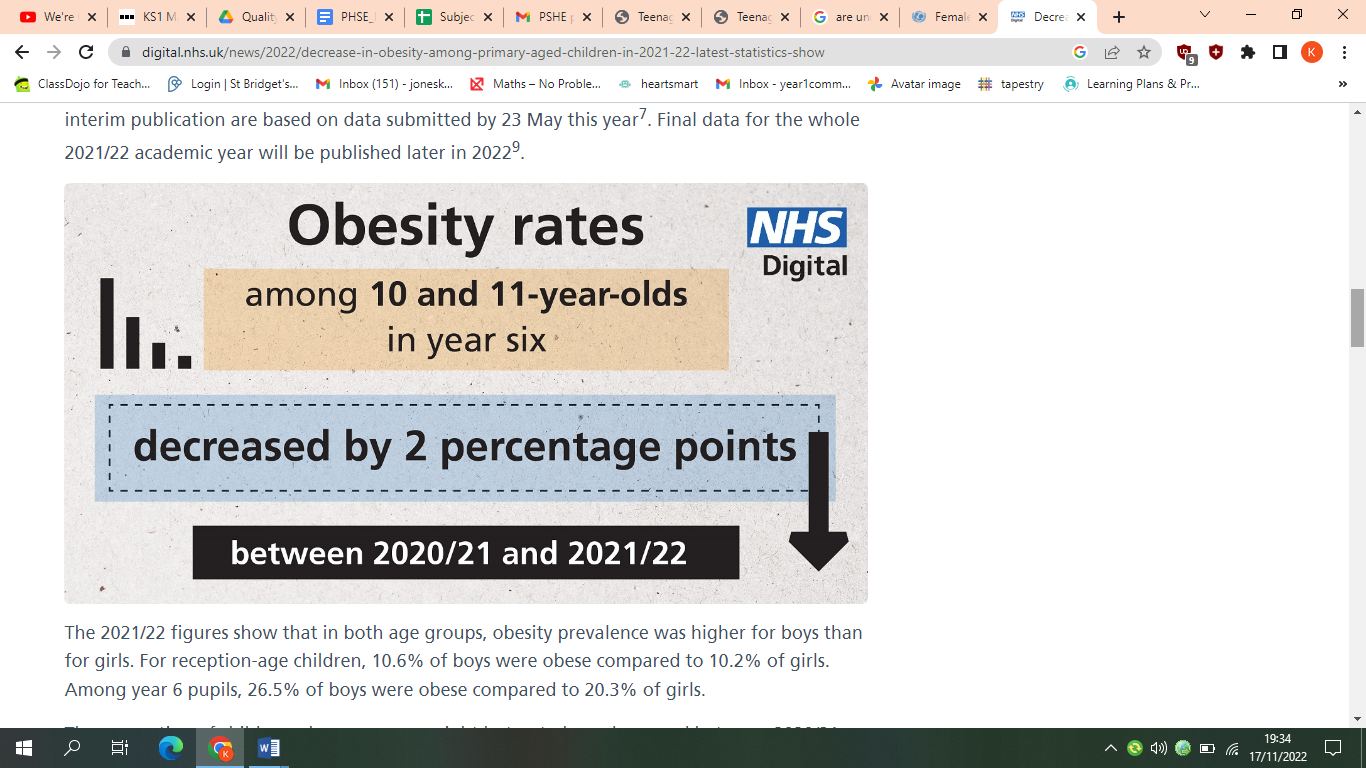 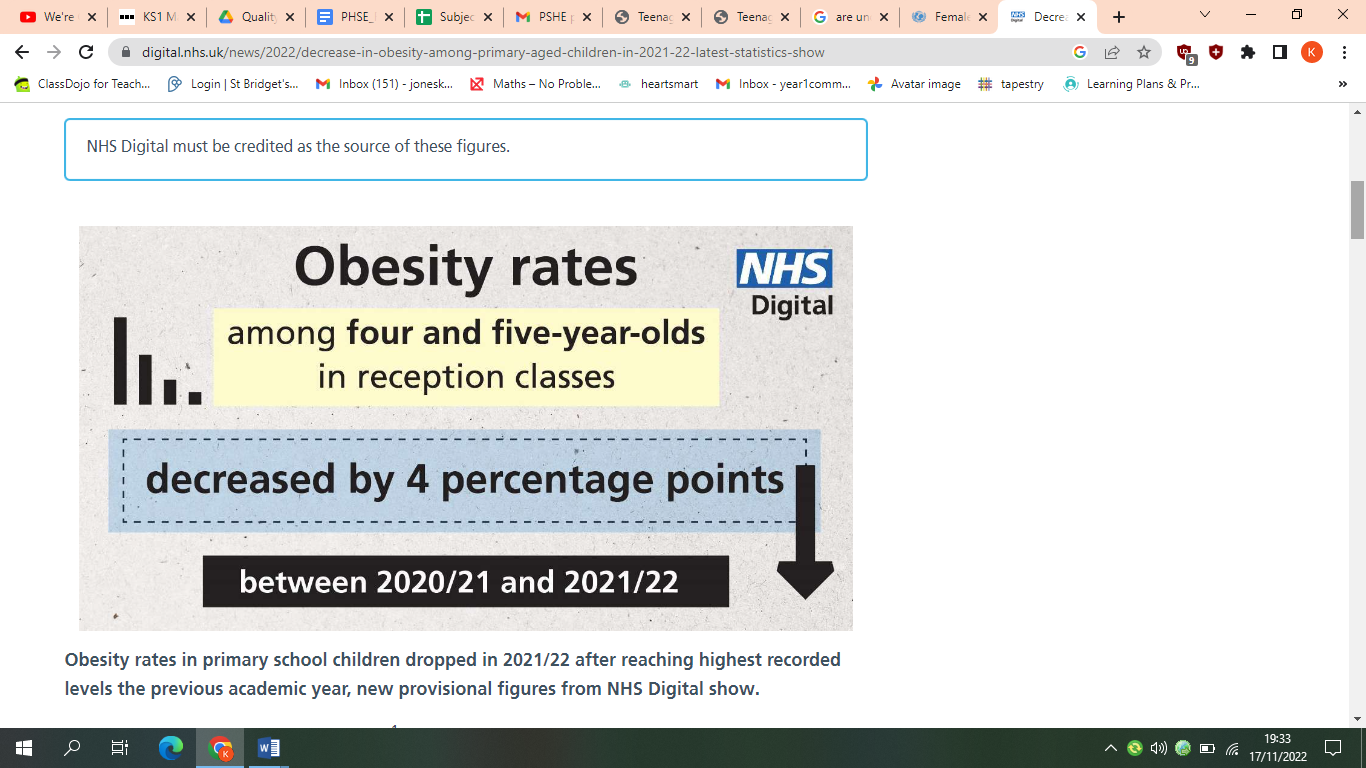 